DE LA SALLE SANTIAGO ZOBEL SCHOOL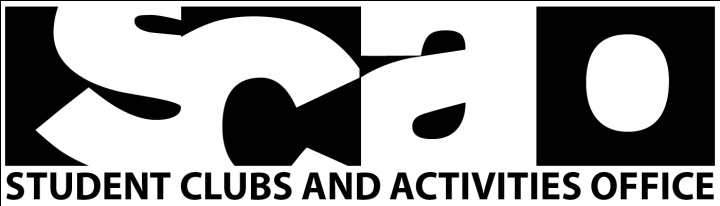 CLUB MEMBERSHIP ROSTERNote: This form should be accomplished after the third meeting of the First Term.ORGANIZATION/ CLUBNAME:_______________________________  VENUE:______________S.Y. : __________                    TERM :_________                       DATE: ________________________       _________________________________		         __________________________________            	 	SECRETARY’S NAME & SIGNATURE                  			MODERATOR’S NAME & SIGNATURESTUDENT’S I.D. NO.STUDENT’S COMPLETE NAMEGR./YR &SEC.REMARKS1. 2. 3.4. 5. 6. 7. 8. 9. 10. 11. 12. 13. 14. 15. 16. 17. 18. 19. 20.21.22. 23.24. 25. 26. 27. 28. 29. 30. 31.32.33.34.35. 36. 37.38.39.40.